PARLIAMENT OF THE REPUBLIC OF SOUTH AFRICANATIONAL ASSEMBLYWRITTEN REPLYQUESTION NO:  925DATE OF PUBLICATION: QUESTION PAPER NO: 925-2020DATE OF REPLY: May 2020925.        Dr C P Mulder (FF Plus) to ask the Minister of Communications:Whether her department awarded any tenders connected to the Covid-19 pandemic; if not, what is the position in this regard; if so, what (a) are the names of the businesses to whom these tenders were awarded, (b) are the amounts of each tender awarded and (c) was the service and/or product to be supplied by each business;whether there was any deviation from the standard supply chain management    procedures in the awarding of the tenders; if so, (a) why and (b) what are the relevant details in each case;what was the reason for which each specified business was awarded the specified tender;whether she will make a statement on the matter?          NW1214EREPLY:The Department did not award any tenders connected to the Covid-19 pandemic. Items procured such as masks, gloves, hand sanitisers and decontamination of premises (office buildings) were below R500 000 and supply chain processes were followed. NoneN/AN/ANo deviations from the standard supply chain management procedures. NoneN/AN/AN/AMR J MTHEMBU, MPACTING MINISTER OF COMMUNICATIONS AND DIGITAL TECHNOLOGIES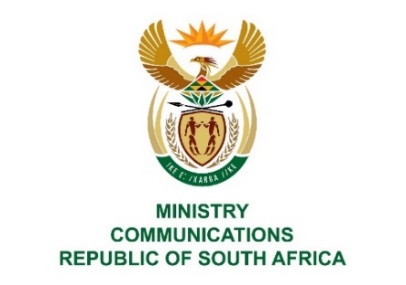 Private Bag X860, Pretoria, 0001, Tel: +27 12 427 8270   Fax: +27 12 427 8115Private Bag X 9151, Cape Town, 8000 Tel: +27 21 469 5223  Fax: +27 21 462 1646URL: http://www.dtps.gov.za